                                                                                               	          Dependencia: Contraloría Municipal                                                                                                              Trimestre: Primer Trimestre de 2021 Tipo de clasificación: (parcial/total/confidencial): TotalINDICE DE EXPEDIENTES CLASIFICADOS COMO RESERVADOS (ART.110, LTAIPET)ConceptoDescripción: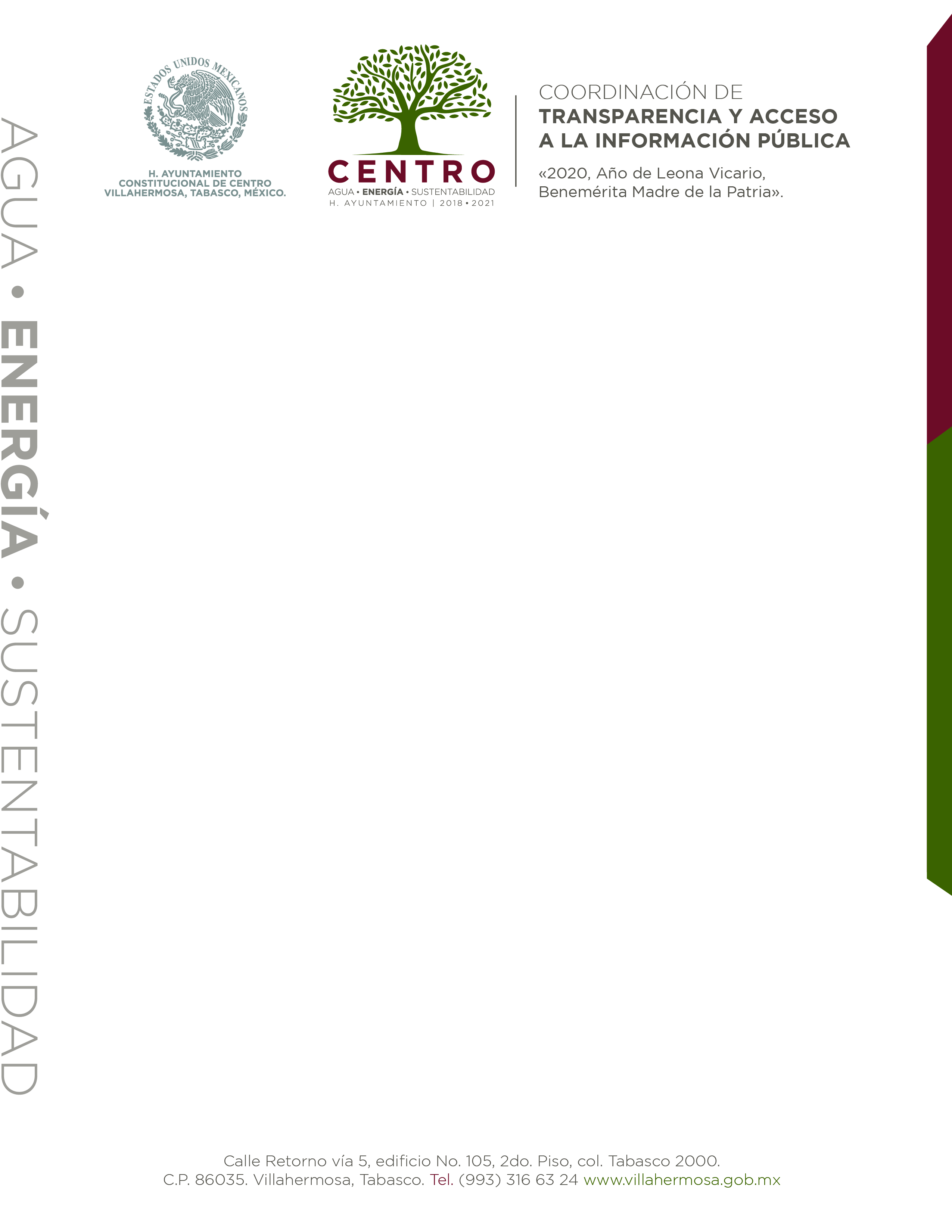 Fecha de clasificación07 de abril de 2021ÁreaSubdirección de Enlace con Instancias FiscalizadorasInformación reservadaExpedientes de investigación números:  EXP.INV.UIRA/067/2019, EXP.INV.UIRA/068/2019, EXP.INV.UIRA/069/2019, EXP.INV.UIRA/070/2019, EXP.INV.UIRA/071/2019, EXP.INV.UIRA/072/2019, EXP.INV.UIRA/073/2019, EXP.INV.UIRA/074/2019, EXP.INV.UIRA/075/2019, EXP.INV.UIRA/076/2019, EXP.INV.UIRA/077/2019, EXP.INV.UIRA/078/2019, EXP.INV.UIRA/079/2019, EXP.INV.UIRA/080/2019, EXP.INV.UIRA/081/2019, EXP.INV.UIRA/082/2019, EXP.INV.UIRA/083/2019, EXP.INV.UIRA/084/2019, EXP.INV.UIRA/085/2019, EXP.INV.UIRA/086/2019, EXP.INV.UIRA/087/2019, EXP.INV.UIRA/088/2019, EXP.INV.UIRA/089/2019, EXP.INV.UIRA/090/2019, CUAD.INV.UIRA/001/2019, CUAD.INV.UIRA/002/2019, CUAD.INV.UIRA/003/2019, CUAD.INV.UIRA/004/2019, CUAD.INV.UIRA/005/2019, CUAD.INV.UIRA/006/2019, CUAD.INV.UIRA/007/2019, CUAD.INV.UIRA/008/2019, CUAD.INV.UIRA/009/2019, CUAD.INV.UIRA/010/2019, CUAD.INV.UIRA/011/2019, CUAD.INV.UIRA/012/2019, CUAD.INV.UIRA/013/2019, CUAD.INV.UIRA/014/2019, EXP.INV.UIRA/001/2020, EXP.INV.UIRA/002/2020, EXP.INV.UIRA/003/2020, EXP.INV.UIRA/004/2020, EXP.INV.UIRA/005/2020, EXP.INV.UIRA/006/2020, EXP.INV.UIRA/007/2020, EXP.INV.UIRA/008/2020, EXP.INV.UIRA/009/2020, EXP.INV.UIRA/010/2020, EXP.INV.UIRA/011/2020, EXP.INV.UIRA/012/2020, EXP.INV.UIRA/013/2019, EXP.INV.UIRA/014/2020, EXP.INV.UIRA/015/2020, EXP.INV.UIRA/016/2020, EXP.INV.UIRA/017/2020, EXP.INV.UIRA/018/2020, EXP.INV.UIRA/019/2020, EXP.INV.UIRA/020/2020, EXP.INV.UIRA/021/2020, EXP.INV.UIRA/022/2020, EXP.INV.UIRA/023/2020, CUAD.INV.UIRA/001/2020, CUAD.INV.UIRA/002/2020, CUAD.INV.UIRA/003/2020, CUAD.INV.UIRA/004/2020, CUAD.INV.UIRA/005/2020, EXP.INV.UIRA/001/2021, EXP.INV.UIRA/002/2021, EXP.INV.UIRA/003/2021, EXP.INV.UIRA/004/2021, EXP.INV.UIRA/005/2021, EXP.INV.UIRA/006/2021, EXP.INV.UIRA/007/2021, EXP.INV.UIRA/008/2021, EXP.INV.UIRA/009/2021, EXP.INV.UIRA/010/2021, EXP.INV.UIRA/011/2021, EXP.INV.UIRA/012/2021, EXP.INV.UIRA/013/2021, EXP.INV.UIRA/014/2021Periodo de reserva2 añosFundamento legalCon fundamento en los artículos 112 fracciones I y II, 121 fracción, V y 122 de la Ley de Transparencia y Acceso a la información Pública del Estado de Tabasco.Ampliación del periodo de reservaNingunoConfidencialXXXXXXXXXXXXXXXXXXXXXXXXXXXXXXXXXXXXFundamento legalXXXXXXXXXXXXXXXXXXXXXXXXXXXXXXXXXXXXRúbrica del titular del áreaL.C.P. Sally del Carmen Marín BolónSubdirectora de Enlace con Instancias Fiscalizadoras Fecha de desclasificación07 de abril de 2026Partes o secciones reservadas o confidencialesXXXXXXXXXXXXXXXXXXXXXXXXXXXXXXXXXXXXRúbrica y cargo del servidor público